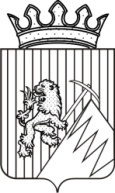  РАСПОРЯЖЕНИЕ ПРЕДСЕДАТЕЛЯ КОНТРОЛЬНО-СЧЕТНОЙ ПАЛАТЫГУБАХИНСКОГО ГОРОДСКОГО ОКРУГА10.06.2016 г.                                                                 № 13Об утверждении стандарта внешнего муниципального финансового контроля «Проверка правомерности и эффективности управления и распоряжения земельными ресурсами Губахинского городского округа» В соответствии со статьей 11 Федерального закона от 7 февраля . № 6-ФЗ «Об общих принципах организации и деятельности контрольно-счетных органов субъектов Российской Федерации и муниципальных образований», статьей 10 Положения о Контрольно-счетной палате Губахинского городского округа, утвержденного решением Губахинской городской Думы от 27 марта 2014 № 174, Уставом Губахинского городского округа:Утвердить прилагаемый стандарт внешнего муниципального финансового контроля «Проверка правомерности и эффективности управления и распоряжения земельными ресурсами Губахинского городского округа».Распоряжение вступает в силу с момента подписания.Контроль за исполнением распоряжения оставляю за собой.Председатель Контрольно-счетной палаты			 Л. П. ЛазареваКОНТРОЛЬНО-СЧЕТНАЯ ПАЛАТА ГУБАХИНСКОГО ГОРОДСКОГО ОКРУГА
СТАНДАРТ ВНЕШНЕГО МУНИЦИПАЛЬНОГО ФИНАНСОВОГО КОНТРОЛЯ«Проверка правомерности и эффективности управления и распоряжения земельными ресурсами Губахинского городского округа»(утвержден распоряжением Председателя Контрольно-счетной палаты Губахинского городского округа от 10.06.2016 № 13)Губаха 2016 годСтандарт«Проверка правомерности и эффективности управления и распоряжения земельными ресурсами Губахинского городского округа»1. Общие положенияСтандарт внешнего муниципального финансового контроля  «Проверка правомерности и эффективности управления и распоряжения земельными ресурсами Губахинского городского округа» (далее по тексту – Стандарт)  разработан в соответствии с Бюджетным кодексом Российской Федерации, Федеральным законом от 7 февраля . № 6-ФЗ «Об общих принципах организации и деятельности контрольно-счетных органов субъектов Российской Федерации и муниципальных образований» (далее по тексту – Федеральный закон № 6-ФЗ), Положением о Контрольно-счетной палате Губахинского городского округа, утвержденным решением Губахинской городской Думы от 27 марта 2014 № 174 (далее по тексту – Положение о КСП), Регламентом Контрольно-счетной палаты Губахинского городского округа, утвержденным распоряжением председателя Контрольно-счетной палаты Губахинского городского округа от 29 сентября 2014 года № 6 (далее по тексту – Регламента КСП).Стандарт разработан на основе стандартов финансового контроля СФК 101 «Общие правила проведения контрольного мероприятия» Счетной палаты Российской Федерации, СФК 130 «Общие правила проведения контрольного мероприятия» Ассоциации контрольно-счетных органов России с учетом международных стандартов в области государственного контроля, аудита и финансовой отчетности.Стандарт разработан в соответствии с Общими требованиями к стандартам внешнего государственного и муниципального контроля для проведения контрольных и экспертно-аналитических мероприятий контрольно-счетными органами субъектов Российской Федерации и муниципальных образований, утвержденных Коллегией Счетной палаты Российской Федерации (протокол от 17 октября 2014 г. № 47К (993)).Целью настоящего Стандарта  является установление общих правил, требований и процедур осуществления должностными лицами КСП контрольных мероприятий в сфере управления и распоряжения земельными ресурсами Губахинского городского округа.Основные термины и понятия, используемые в Стандарте:Земельные ресурсы – совокупность земельных участков, расположенных в границах муниципального образования.Муниципальные земельные ресурсы – совокупность земельных участков, расположенных в границах муниципального образования и находящихся в его собственности.Правомерность – соответствие документа либо действия уполномоченного органа требованиям закона, принципам и аксиомам права.Управление – сознательное целенаправленное воздействие со стороны субъектов, руководящих органов на людей и экономические объекты, осуществляемое с целью направить их действия и получить желаемые результаты.Распоряжение – действия органов местного самоуправления по определению юридической судьбы земельных ресурсов, в том числе передаче его иным лицам в собственность, на ином вещном праве, в аренду, безвозмездное пользование, доверительное управление, залог.Эффективность системы управления – мера, в которой система управления объектом обеспечивает эффективность деятельности управляемого объекта.Кадастровый номер	земельного участка – уникальный, не повторяющийся во времени и на территории Российской Федерации номер земельного участка, который присваивается ему при осуществлении кадастрового учета в соответствии с процедурой, установленной законодательством Российской Федерации, и сохраняется, пока данный земельный участок существует как единый объект зарегистрированного права.Кадастровая стоимость земельного участка – установленная в процессе государственной кадастровой оценки рыночная стоимость земельного участка, определенная установленными методами.Мероприятия по муниципальному земельному контролю – совокупность действий должностных лиц, наделенных полномочиями по осуществлению муниципального земельного контроля, связанных с подготовкой и проведением проверки соблюдения земельного законодательства, а также принятием последующих мер к нарушителям земельного законодательства.Администрирование – управленческая деятельность уполномоченных органов, связанная с выполнением функций учета и контроля за полнотой и своевременностью поступления платежей и иных неналоговых доходов  в местный бюджет.Реестр муниципального имущества – муниципальная информационная система, представляющая собой организационно упорядоченную совокупность документов и информационных технологий, реализующих процессы учета муниципального имущества и предоставления сведений о нем.Предмет контрольного или экспертно-аналитического мероприятия – нормативные правовые акты Российской Федерации, субъектов Российской Федерации, акты органов местного самоуправления по вопросам использования, распоряжения земельными участками, осуществления государственного земельного контроля; бухгалтерская, финансовая и статистическая отчетность органов исполнительной власти, а также деятельность органов местного самоуправления, органов исполнительной власти, муниципальных учреждений и предприятий по вопросам управления и распоряжения земельными ресурсами.2. Общие требования к проведению проверки правомерности и эффективности управления и распоряжения земельными ресурсамиОснованием для проведения проверки правомерности и эффективности управления и распоряжения земельными ресурсами является план работы КСП.Проверка может проводиться как путем проведения контрольного, так и путем экспертно-аналитического мероприятия, в соответствии с требованиями Федерального закона № 6-ФЗ.Предметом проверки является использование земельных ресурсов, находящихся в собственности Губахинского городского округа, а также земельных ресурсов, расположенных в границах городского округа, государственная собственность на которые не разграничена и которые расположены в границах городского округа.Проверка предназначена для решения следующих основных задач:– оценки выполнения администратором неналоговых доходов полномочий при прогнозировании, учете и контроле полноты и своевременности поступления денежных средств от управления и распоряжения земельными ресурсами в бюджет Губахинского городского округа;– оценки законности, эффективности и результативности использования доходного потенциала земельных ресурсов хозяйствующими субъектами, использующих их в хозяйственной деятельности, при их продаже на аукционных торгах и путем публичного предложения;– информировании органов местного самоуправления Губахинского городского округа об эффективности использования земельных ресурсов;– повышение ответственности пользователей за эффективное и целевое использование земельных ресурсов.Объектами проверки являются исполнительные органы местного самоуправления, муниципальные учреждения и предприятия, иные организации, использующие земельные участки в Губахинском городском округе, в отношении которых КСП вправе осуществлять внешний муниципальный финансовый контроль.В процессе проведения контрольного или экспертно-аналитического мероприятия проверяются и анализируются порядок, организация, процессы управления и распоряжения, результаты использования земельных ресурсов на территории Губахинского городского округа.Выбор и формулировка задач по вопросам правомерности и эффективности управления земельными ресурсами Губахинского городского округа, а также полноты и своевременности поступления в бюджет Губахинского городского округа соответствующих доходов, должны осуществляться таким образом, чтобы их решение в совокупности способствовало достижению поставленных целей.3. Правомерность управления и распоряжения земельными ресурсамиПри определении правомерности управления и распоряжения земельными ресурсами проводится анализ состояния нормативно-правовой базы, регулирующей сферу управления и распоряжения земельными участками, установления компетенции органов местного самоуправления в сфере управления и распоряжения земельными ресурсами, анализ Устава Губахинского городского округа, положений функциональных органов и структурных подразделений администрации города Губаха, а также нормативных правовых актов, регулирующих отдельные вопросы управления и распоряжения земельными участками.Устанавливается соответствие деятельности администрации города  Губаха, ее функциональных органов и структурных подразделений действующему законодательству и муниципальным нормативным правовым актам:при продаже земельных участков, права на заключение договоров аренды земельных участков, в том числе по результатам торгов, а также при бесплатном предоставлении земельных участков отдельным категориям граждан в соответствии с законодательством;при оформлении, расторжении (прекращении) договоров аренды земельных участков, внесении в них изменений и дополнений, согласовании передачи прав и обязанностей в порядке статьи 22 Земельного кодекса Российской Федерации, а также оформлении, расторжении (прекращении) иных предусмотренных земельным законодательством договоров в сфере землепользования, в том числе договоров безвозмездного срочного пользования;при прекращении права постоянного (бессрочного) пользования, пожизненного наследуемого владения, безвозмездного срочного пользования в пределах полномочий, предоставленных действующим законодательством органам местного самоуправления, а также обеспечении государственной регистрации прекращения указанных прав;при оформлении права муниципальной собственности на земельные участки, занятые объектами, находящимися в муниципальной собственности, или предоставленные органам местного самоуправления, а также казенным предприятиям, муниципальным унитарным предприятиям или некоммерческим организациям, созданным органами местного самоуправления;при принятии решения об образовании земельных участков, на которых расположены объекты недвижимости в пределах полномочий, предоставленных действующим законодательством органам местного самоуправления;при резервировании земель и изъятии, в том числе путем выкупа, земельных участков для муниципальных нужд;при осуществлении муниципального земельного контроля за использованием земель Губахинского городского округа по следующим вопросам:а) соблюдение установленного порядка использования земельных участков в соответствии с их целевым назначением;б)	соблюдение юридическими лицами сроков и порядка переоформления права постоянного (бессрочного) пользования земельными участками;в) соблюдение установленного порядка изменения, разрешенного использования земель;г)	соблюдение сроков освоения земельных участков, если таковые сроки установлены законодательством Российской Федерации, Пермского края, муниципальными правовыми актами Губахинского городского округа;д)	соблюдение порядка, исключающего самовольное занятие земельных участков или использование их без оформленных в установленном порядке документов, удостоверяющих нрава на землю;е)	своевременный возврат земельных участков, предоставленных органами местного самоуправления во временное пользование;ж) установление и сохранность межевых знаков;з)	своевременная уплата земельных платежей за использование земельных участков, находящихся в муниципальной собственности, и земельных участков, распоряжение которыми отнесено к компетенции органов местного самоуправления;и)	соблюдение публичных сервитутов, установленных органами местного самоуправления на основании градостроительной документации и правил землепользования и застройки;к) соблюдение порядка переуступки права пользования землей;л) предоставление достоверных сведений о состоянии земельных участков и расположенных на них объектах;м) исполнение предписаний по вопросам земельного законодательства и устранение нарушений в области земельных отношений, вынесенных государственными инспекторами по материалам, предоставленным органами местного самоуправления;н) защита муниципальных и общественных интересов, а также прав граждан и юридических лиц в области использования земель;о)	соблюдение иных требований, установленных действующим законодательством.4. Эффективность управления и распоряжения земельными ресурсамиПри определении эффективности использования земельных ресурсов необходимо учитывать, что конкретные показатели эффективности различны, если земля используется в различных отраслях и сферах деятельности и производства.В рамках настоящего Стандарта под эффективностью использования земельных ресурсов понимается экономичность, результативность и рациональность использования земельных участков для достижения запланированных целей, решения поставленных задач и выполнения возложенных на них функций.Экономичность  (экономическая эффективность) управления и распоряжения земельными ресурсами характеризуется следующими показателями:– объемов вовлечения земельных участков в гражданский оборот, исходя из общей площади земель муниципального образования;– расширение перечня и качества муниципальных услуг, решение которых обеспечивается с использованием земельных ресурсов городского округа;– увеличение стоимости и доходности земельных ресурсов;– снижение издержек, связанных с управлением и распоряжением земельными ресурсами.Результативность управления и распоряжения земельными ресурсами характеризуется степенью достижения запланированных результатов использования земельных ресурсов или деятельности объектов проверки и определяется путем сравнения достигнутых и запланированных экономических результатов использования земельных ресурсов.Рациональность использования земельных ресурсов характеризуется использованием земельных участков по их целевому назначению в соответствии с разрешенным использованием.Проверка (обследование) вопросов эффективности управления и распоряжения земельными ресурсами муниципального образования осуществляется как в органах местного самоуправления (структурных подразделениях, выполняющих соответствующие функции), так и в муниципальных учреждениях и предприятиях, а также в акционерных обществах, 100 процентов акций которых находятся в муниципальной собственности.Эффективность работы органов местного самоуправления.В	целях определения полномочий и функций структурных подразделений органов местного самоуправления в части управления и распоряжения земельными ресурсами необходимо изучить и проанализировать положения структурных подразделений (например, администрации города Губаха, комитета по управлению муниципальным имуществом, отдела по земельным отношениям и т.п.).Определяется наличие реестра земельных участков, отражение земельных участков в реестре муниципального имущества, правильность отнесения земельных участков к имуществу казны, наличие компьютерной программы учета и обработки данных по управлению земельными ресурсами и другие вопросы.Устанавливается наличие единого правового акта, устанавливающего цели и задачи управления и распоряжения земельными участками; полномочия представительного, исполнительного органов, особенности управления землями, обусловленные отраслевым законодательством, наличие утвержденных правил землепользования и застройки и их соблюдение.Проводится анализ документов для проведения конкурсов, аукционов по продаже земельных участков и иных объектов - муниципального недвижимого имущества или права на заключение договора их аренды в части разработки, согласования, обеспечения утверждения проектов границ земельных участков, определения разрешенного использования недвижимости, ограничений использования земельных участков и иной недвижимости, публичных сервитутов, обеспечения сбора технических условий на подключение объектов к сетям инженерно-технического обеспечения, подготовки конкурсных условий проведения торгов.Проверяется оформление исходной разрешительной документации для строительства, иных строительных изменений капитальных объектов недвижимости (заключения о соответствии проектной документации или схемы планировочной организации земельного участка с обозначением места размещения объекта индивидуального жилищного строительства требованиям градостроительного плана земельного участка, красным линиям).Проверяется ведение арендных отношений по земле (подготовка, заключение, внесение изменений, продление, расторжение договоров аренды земельных участков) и единого реестра договоров аренды земельных участков.Проверяется соблюдение административных регламентов по земельным вопросам.Проводится оценка возможного ущерба при изъятии земельных участков из муниципальной собственности.Анализируется деятельность органов местного самоуправления по вовлечению в хозяйственный оборот неиспользуемых земельных участков и выявлению свободной от прав территории.Устанавливается наличие муниципальных программ по вопросам повышения эффективности управления и распоряжения земельными ресурсами. Анализируются установленные целевые индикаторы, их реалистичность, количественная измеримость и степень их достижения. Определяется влияние итогов реализации муниципальных программ на повышение качества управления земельными ресурсами и повышение доходов местного бюджета.Проводится анализ мероприятий по развитию доходной базы бюджета, в том числе по регистрации права собственности на земельные участки, на которых расположены объекты муниципальной собственности, актуализации государственной кадастровой оценки земель (предоставление информации, необходимой для определения факторов стоимости земельных участков в составе земель населенных пунктов, содействие в получении источников информации и согласование их перечня, рассмотрение и согласование предварительных результатов государственной кадастровой оценки земель) и т.п.К мероприятиям по обеспечению эффективности управления муниципальной собственностью, подлежащим анализу и проверке, относятся:– осуществление муниципального земельного контроля;– оптимизация структуры муниципальной собственности исходя из принципа бюджетной отдачи и вовлечения объектов государственной и муниципальной собственности в экономические отношения;– организация работы по целенаправленному формированию земельных участков для предоставления под инвестиционные площадки;– проведение анализа экономической обоснованности дальнейшего применения мер поддержки в виде понижающих коэффициентов, применяемых к ставке арендной платы. Подготовка предложений по сворачиванию вынужденных антикризисных мер поддержки в виде понижающих коэффициентов.Устанавливается наличие и результативность проведения мероприятий по сокращению недоимки в бюджет, улучшению администрирования налоговых и неналоговых доходов, взысканию неосновательного обогащения в виде сбереженной арендной платы с лип, использующих земельные участки без титула права.Определяется полнота кадастровой оценки земельных участков. Следует обратить внимание на земельные участки под автомобильными дорогами общего пользования, в придорожных полосах которых расположены коммерческие объекты или присоединенные объекты дорожного сервиса.Проверка муниципальных учреждений и предприятий, акционерных обществ, 100 процентов акций которых находятся в муниципальной собственности.Проверке и анализу подлежат документы, устанавливающие право муниципальных учреждений и предприятий, акционерных обществ, 100 процентов акций которых находятся в муниципальной собственности, пользования земельными участками. Проводится сравнение с фактическим использованием, выявляются отклонения, их причины, устанавливается возможный ущерб бюджету Губахинского городского округа.Выявляются случаи безвозмездной передачи земельных участков в пользование коммерческих или иных организаций не муниципальной собственности. Определяются потери бюджета в виде недополученной арендной платы.Выявляются случаи банкротства (с признаками преднамеренного), приводящие к неэффективному использованию земельных ресурсов и недопоступлению доходов в бюджет.Полнота и своевременность поступления в бюджет доходов от использования земельных ресурсовОсновными задачами внешнего муниципального финансового контроля при проверке (анализе) доходов от использования земельных ресурсов являются:– определение полноты поступления доходов в бюджет Губахинского городского округа;– выявление отклонений от прогнозируемых (плановых) показателей;– выявление изменений, прогнозируемых (плановых) показателей;– анализ причин выявленных отклонений и изменений;– разработка предложений но устранению, предупреждению недостатков в организации экономических отношений, но максимизации неналоговых поступлений в местный бюджет от использования земельных ресурсов.Доходы от использования земельных ресурсов рассматривается в рамках следующих составляющих:–  земельный налог, администрируемый инспекциями федеральной налоговой службы;– доходы от арендной платы за земельные участки, находящиеся в собственности Губахинского городского округа;– доходы от арендной платы за земельные участки, государственная собственность на которые не разграничена и которые расположены в границах городского округа;– доходы от продажи земельных участков, находящихся в собственности Губахинского городского округа;– доходы от продажи земельных участков, государственная собственность на которые не разграничена и которые расположены в границах городского округа;– доходы от продажи права аренды земельных участков.Источниками информации о вышеприведенных показателях являются:– баланс главного распорядителя (распорядителя), получателя средств бюджета, главного администратора, администратора источников финансирования дефицита бюджета, главного администратора, администратора неналоговых доходов местного бюджета за пользование земельными ресурсами;– справка по заключению счетов бюджетного учета отчетного финансового года;– отчет об исполнении бюджета главного распорядителя (распорядителя), получателя средств бюджета, главного администратора, администратора источников финансирования дефицита бюджета, главного администратора, администратора неналоговых доходов местного бюджета за пользование земельными ресурсами;– отчет о финансовых результатах деятельности;– бюджетная отчетность структурного подразделения органов местного самоуправления.Оценка условий управления земельными ресурсами осуществляется на основе следующих показателей:– общая площадь земель муниципального образования;– площадь земельных участков, являющихся предметом арендных отношений;– площадь земельных участков, по которым начисляется земельный налог;– площадь земельных участков, переданных в безвозмездное пользование;– площадь земельных участков, подпадающих под льготное налогообложение;– площадь земельных участков, выставленных на торги;– площадь земельных участков, проданных на торгах.Поступление доходов рассматривается в динамике по каждой составляющей  за ряд лет. Устанавливаются причины выявленных изменений (изменение законодательства, изменение вида разрешенного использования земельного участка, изменения норматива отчислений в бюджет Губахинского городского округа, установление или отмена льгот, прекращение права аренды, изъятие земельного участка, изменение недоимки, изменение налогооблагаемой базы и т.п.).Выявляются отклонения фактически поступивших доходов от плановых. Устанавливаются причины отклонений (например, включение в плановый показатель сумм начислений по предприятиям-банкротам, предприятиям, находящимися на стадии ликвидации, прекратившими деятельность индивидуальным предпринимателям и т.п.).Анализируется состояние и динамика недоимки, ее причины (в том числе списание суммы задолженности в связи с исключением из Единого государственного реестра регистрации юридических лип, списание задолженности по решению Арбитражного суда и т.д.), работа органов исполнительной власти по ее снижению (в том числе претензионно-исковая).При анализе плановых показателей доходов бюджета рассматриваются:– соблюдение органами местного самоуправления принципа платности использования земель (п.7 ч.1 ст. 1 Земельного кодекса РФ);– наличие кадастровой оценки земель;– влияние па сумму дохода отклонений фактического использования земель от разрешенного использования;– соблюдение сроков регистрации договоров аренды;– применение индексации размера арендной платы;– установление границ земельных участков при межевании (особенно под многоквартирными домами);– объем выпадающих доходов от арендных платежей в годовом исчислении за текущий год, связанных с продажей земельных участков в частную собственность;– объем выпадающих доходов от арендных платежей в годовом исчислении за текущий год, связанных с передачей земельных участков в федеральную или региональную собственность.При анализе доходов от поступления земельного налога обращается внимание на полноту налогооблагаемой базы. Для этого проводится сверка данных с Инспекцией федеральной налоговой службы, с органами, осуществляющими кадастровый учет земельных участков.При проверке (обследовании) доходов от продажи земельных участков, находящихся в муниципальной собственности, анализируется информация:– о планируемых к продаже земельных участках (площадь участков, объемы планируемых продаж);– о фактически проданных земельных участках (площадь участков, объемы продаж);– о методах установления цены продажи;– об итогах применения процедуры торгов.При проверке доходов от сдачи в аренду земельных участков определяется:– полнота учета договоров аренды;– установление сроков арендной платы;– наличие в договорах штрафных санкций в случае невыполнения арендаторами условий договоров;– правильность расчета сумм арендной платы, применения индексов и коэффициентов;– соответствие площадей земельных участков, включаемых в расчеты, фактически занимаемым;– соответствие фактического использования земельного участка виду разрешенного использования.Оформление результатов проверкиОформление и утверждение результатов контрольного или экспертно-аналитического мероприятия осуществляется в порядке, установленном стандартами внешнего муниципального финансового контроля (акт, заключение).В выводах о результатах проверки отражаются вопросы законности, обоснованности, эффективности использования земельных ресурсов, а также выявленные нарушения и недостатки в организации деятельности объектов проверки.Информационное письмо со сведениями о результатах проведенной проверки направляется в установленном порядке главе  города Губаха, в Губахинскую городскую Думу,  в администрацию города Губаха, иным должностным лицам, определяемым председателем КСП. Информация по результатам проверки, при необходимости, направляется в прокуратуру города Губаха.Содержание1.2.3.4.5.6.Общие положения…………………………………...………….Общие требования к проведению проверки правомерности и эффективности управления и распоряжения земельными ресурсами ……..………………………………………………..Правомерность управления и распоряжения земельными ресурсами……………………………………………………….Эффективность управления и распоряжения земельными ресурсами ………………………………………………………Полнота и своевременность поступления в бюджет доходов от использования земельных ресурсов ………………………Оформление результатов проверки ….……………………….46791215